Feladatsor a Szitakötő folyóirat 2023/1 számáhozTéma: Az idegenekTantárgy: matematikaKorcsoport: 5-8. évfolyamBevezető beszélgetés:Mit jelent a szó, hogy idegen?Miről ismerjük meg?Mi voltunk-e valahol már idegenek? Milyen érzés volt?Vajon a matematika területén hogyan hívjuk az idegen, csoportba nem illő dolgokat? –  KakukktojásA feladat ismertetése: A mai órán csoportban/ párban fogtok dolgozni. Csoportalakítás, térszervezés – az adott közösség szükségleteihez és a lehetőségekhez igazítva.Minden feladatlapnál az oda nem illőt kell megkeresnetek. Csak egy kakukktojás lehet. A választásotokat indokolni is kell. A feladatlap betűjelét írjátok le a füzetbe, mellé azt, ami szerintetek nem illik oda és mellé az indoklást egy mondatban.Ha egy feladatlappal elkészültetek, hozzátok ki a tanári asztalra és onnan válasszatok másikat.Ha a feladat megoldása közben segítségre van szükségetek, kézfeltartással jelezzétek.Attól függően, hogy az osztály mennyire gyakorlott a csoportmunkában szükséges lehet további insrukciók adása, illetve a munka megállítása az óra közben.Csoportmunka Folyamatos monitorozás, szükség esetén segítségnyújtás. A feladatlapokhoz szükség esetén az alábbi kulcsszavakat adjuk segítségül:      A: tükör, tükör                                                           B: kerekítés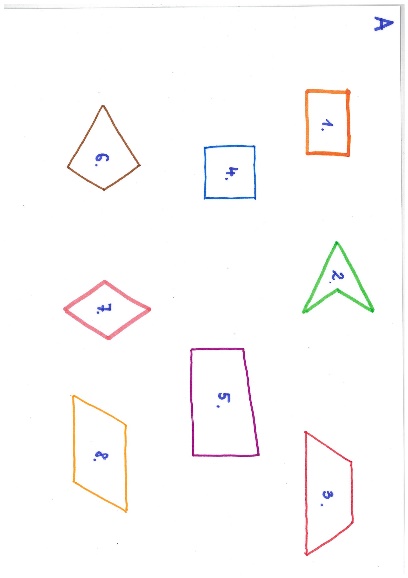 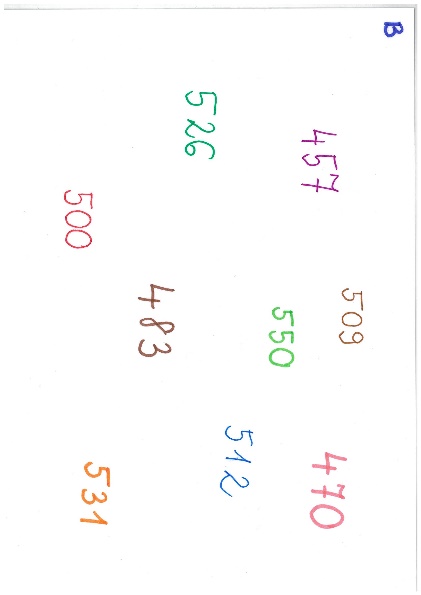        C: Számold ki!                                                           D: bővítés, egyszerűsítés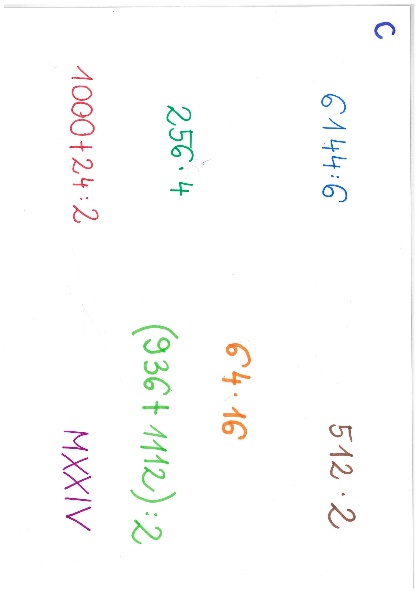 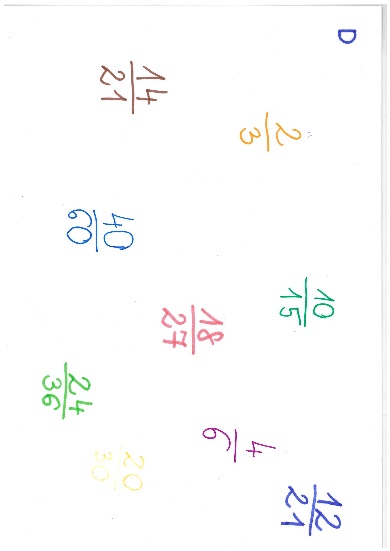        E: Milyen vonalak határolják, alkotják?                F: egész szám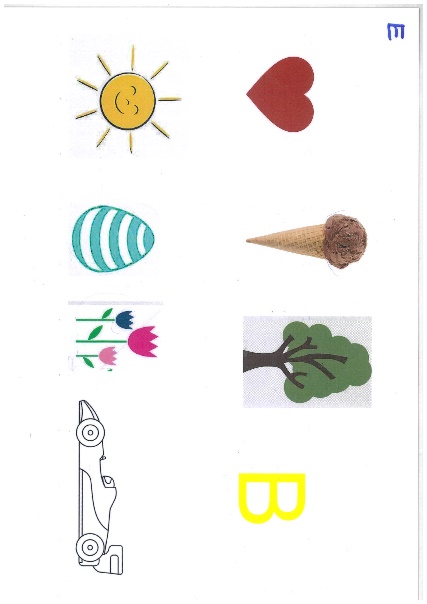 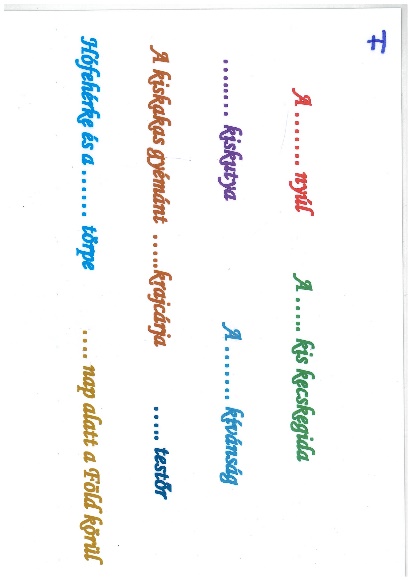         G: oszthatóság                                                     H: Számold ki!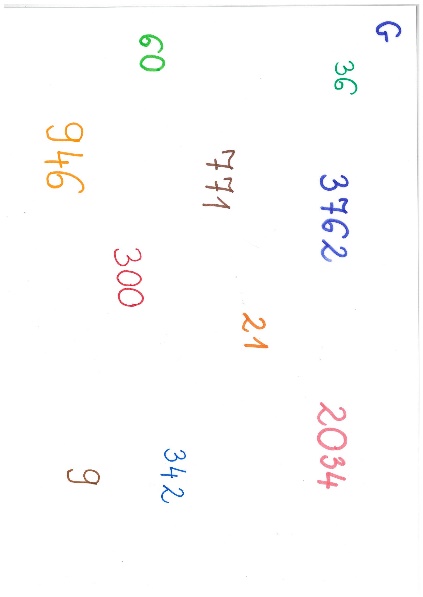 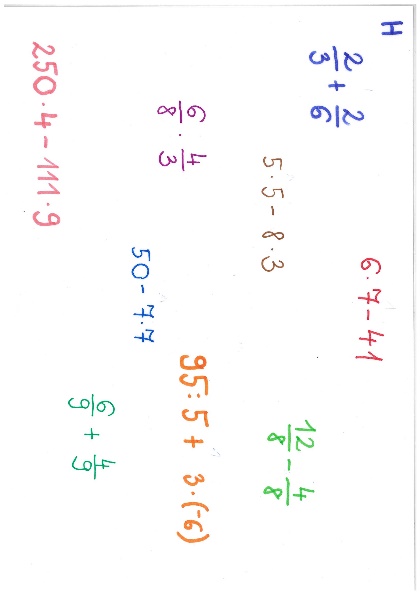         I: Igaz vagy hamis?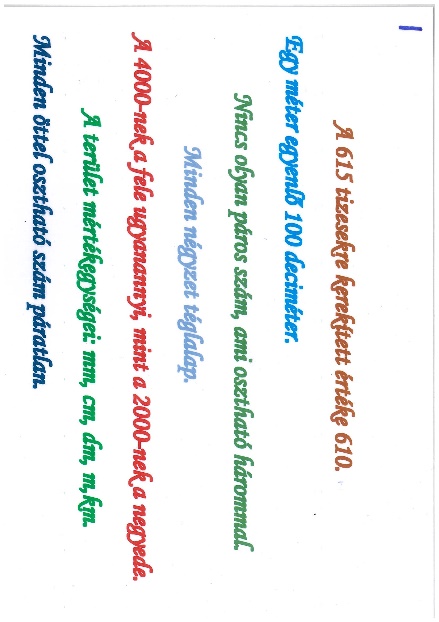 Ellenőrzés, értékelés: Idő függvényében ez történhet a tanóra végén vagy a következő órán. Mindenképpen fontos, hogy ne csak a jó megoldás, hanem az indoklás is hangozzék el. Amennyiben mást választ egy csoport, de helyesen indokol, akkor azt természetesen elfogadjuk. A tanulók önértékelésének, társértékelésének fejlesztése érdekében az alábbi szempontok alapján értékeltessük munkájukat:Együttműködtünk egymással.Fegyelmezettek voltunk.Hatékonyan dolgoztunk. Én mindent beleadtam.Elégedett vagyok az eredményünkkel.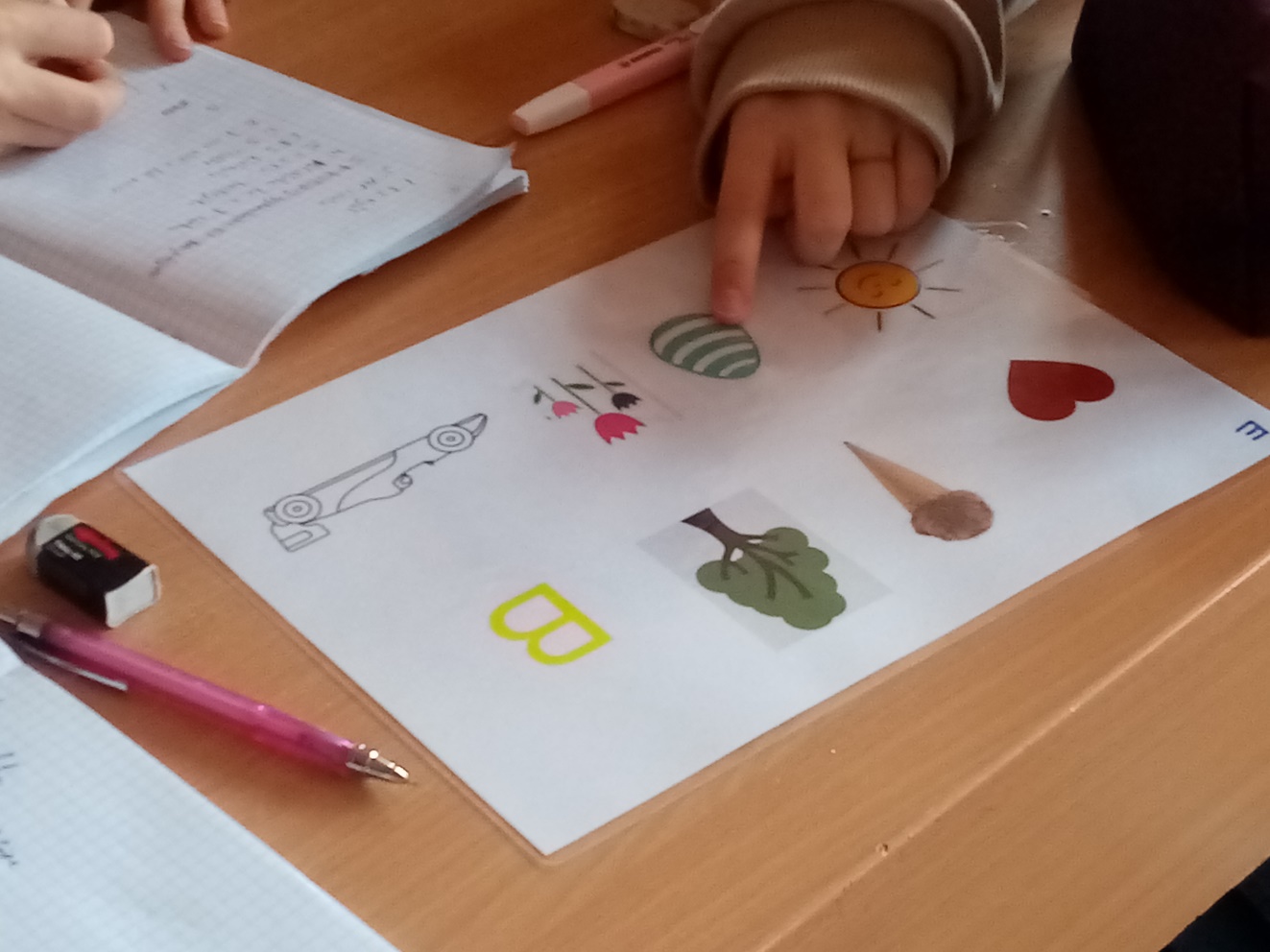 